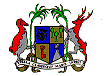                                                                 Republic of Mauritius	The Ministry of Land Transport and Light Rail invites sealed bids from qualified local firms for ‘Maintenance of Traffic Signal Equipmentand Variable Message Signs’.2.	The closing date for submission of bids is Tuesday 31 March 2020 at 16 00 hours (latest local time).3.	For further details, please consult the Government Procurement website publicprocurement@govmu.org  Ministry of Land Transport and Light Rail					10th Floor, Air Mauritius BuildingPresident John Kennedy StreetPort Louis - Mauritius 						27 February 2020MINISTRY OF LAND TRANSPORT AND LIGHT RAILOPEN NATIONAL BIDDINGforMaintenance of Traffic Signal EquipmentAnd Variable Message SignsLT-Maintenance TSE & VMS / ONB 16 / 2019-20